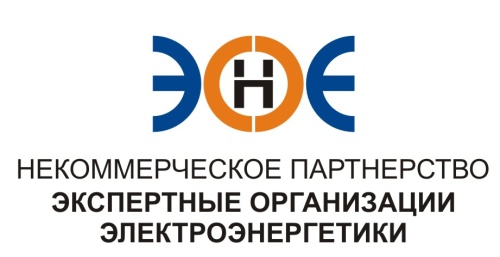 ПРОТОКОЛ № 16/2015-ЭС заседания Экспертного Совета Некоммерческого партнерства «Экспертные организации электроэнергетики»(далее – Партнерство)Санкт-Петербург «22» декабря 2015 г.	Начало заседания: 12:00 часов ПРИСУТСТВОВАЛИ:Заир-Бек Андрей Измайлович - Председатель;Рысс-Березарк Сергей Алексеевич;Любо Игорь Александрович;Геращенко Алексей Владимирович;Лаппо Василий Иванович;Дмитренко Артем Викторович;Юденков Дмитрий Юрьевич - секретарь заседанияКворум имеетсяПовестка дня:О приостановлении действия Свидетельства о допуске ИП «Веселова Оксана Владимировна».О прекращении действия Свидетельства о допуске ООО «СпецПроектСервис».Об исключении ООО «СпецПроектСервис» из состава Партнерства. 1. По первому вопросу повестки дня: слушали Юденкова Д.Ю., который предложил на основании решения Дисциплинарного комитета (протокол № 03-2/2015-ДК от 17.12.2015 г.) приостановить  действие Свидетельства о допуске:Решили: Приостановить действие Свидетельства о допуске № 0275-028-02/2009-СРО-П-080 от  01.01.2013 г., выданного ИП Веселова О.В. сроком на 60(шестьдесят) дней.   Итоги голосования: Принято единогласно.2. По второму вопросу повестки дня: слушали Юденкова Д.Ю., который предложил на основании решения Дисциплинарного комитета (протокол № 03-1/2015-ДК от 17.12.2015 г.) прекратить действие  Свидетельства о допуске ООО «СпецПроектСервис»:Решили: Прекратить  действие Свидетельства о допуске ООО «СпецПроектСервис» № 0294-093-13/2010-СРО-П-080 от  12.04.2013 г.   Итоги голосования:  Принято единогласно.3.  По третьему вопросу повестки дня: слушали Юденкова Д.Ю., который предложил в связи с отсутствием Свидетельства о  допуске  хотя  бы  к  одному  виду  работ, в соответствии с пп. 5, п. 2, Ст. 55.7, Гл. 6.1  Градостроительного Кодекса РФ, исключить из членов Партнерства ООО «СпецПроектСервис».Решили: исключить из членов Партнерства ООО «СпецПроектСервис».Итоги голосования: принято единогласно.Президент Партнерства 							А.И. Заир-Бек 	Секретарь		  Д.Ю.  Юденков№ п/пНаименованиеИННОГРННомер и начало действия  выданного свидетельства1ИП «Веселова Оксана Владимировна»782617220634308784712700285№ 0275-028-02/2009-СРО-П-080 от 01.01.2013	№ п/пНаименованиеИННОГРННомер и начало действия  выданного свидетельства2ООО «СпецПроектСервис»61642573271066164206283№ 0294-093-13/2010-СРО-П-080 от 12.04.2013